0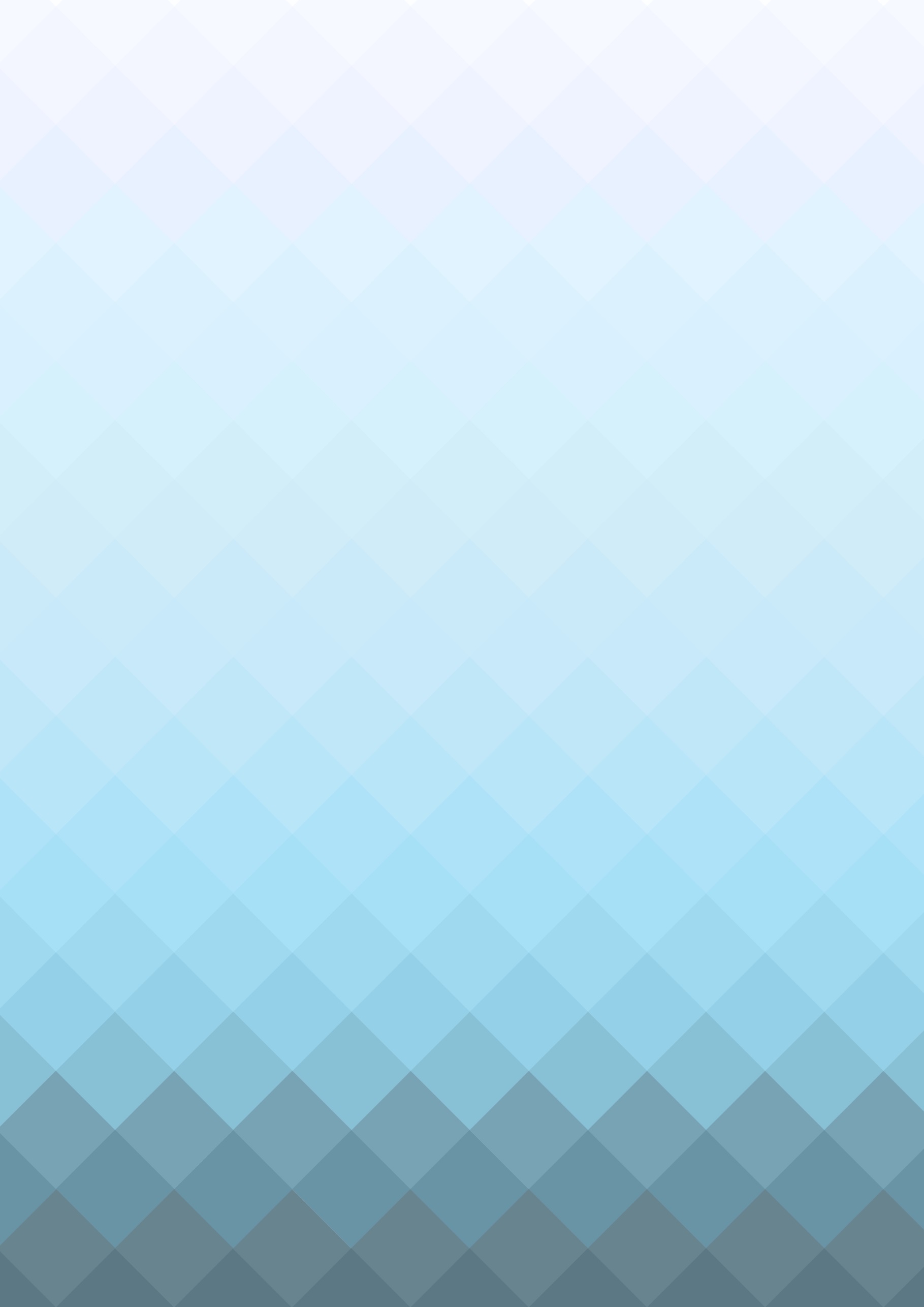 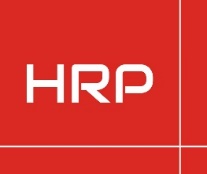 SammendragI ROS-analysen ble det identifisert 14 uønskede hendelser som anses å gi en økt risiko. Hendelsene som er vurdert å ha størst risiko er hendelsene 7 – Elve- og/eller bekkeflom, 8 – Stormflo, 14 – Ekstrem nedbør og 15 – Overvannsflom. I tabellen under vises en samlet fremstilling av den identifiserte risikoen før det iverksettes sannsynlighets- eller konsekvensreduserende tiltak. TiltakDet er identifiserte risikoreduserende tiltak for de uønskede hendelsene referert til i risikomatrisen ovenfor. Tabellen viser risiko før tiltak for hver uønsket hendelse, tiltak for å redusere risikoen, og risikoen etter tiltak er iverksatt.Iverksetting og gjennomføring av tiltakene ovenfor, er vurdert å redusere risikoen forbundet med tiltaket. Risikoen etter iverksetting av tiltak er vurdert å gi risikomatrisen som vist i tabellen under.Det påpekes at det må etterstrebes å videre redusere risikoen for hendelser som fremdeles gir gul risiko. Dette kan være eksempelvis være gjennom tiltak som følger av en miljørisikoanalyse, og som iverksettes for å redusere konsekvensen av en hendelse med gul risiko.AnbefalingerPå bakgrunn av risikobildet identifisert ovenfor, har HRP følgende anbefalinger:Det anbefales at de identifiserte tiltakene for hendelser med gul og rød risiko iverksettesDet anbefales at det jobbes videre med å identifisere og iverksette risikoreduserende tiltak tilknyttet hendelser med gul risiko etter tiltak. Dette gjelder særlig tiltak som bidrar til å redusere konsekvensen dersom en hendelse inntrefferFigurerFigur 1. Planområdet.	1Figur 2. Sløyfediagram – metode for ROS-vurdering.	2TabellerTabell 1. Begrepsforklaring, DSB	9Tabell 2. Konsekvenstyper og konsekvensskala	9Tabell 3. Sannsynlighetsskala plan-ROS	10Tabell 4. Sannsynlighetsskala for flom og stormflo og skred	10Tabell 5. Risikomatrise	10Tabell 6. Akseptkriterier	10Tabell 7. Uønskede hendelser og relevans for planområdet.	11Tabell 8. Uønskede hendelser, relevans for planområdet, sannsynlighet, konsekvens, risiko og tiltak	15Tabell 9. Risiko før iverksetting av tiltak	20Tabell 10. Risiko etter iverksetting av tiltak	22InnledningMandatI henhold til LOV 2008-06-27 nr. 71 (Plan- og bygningsloven) § 3-1 h) og § 4-3 utarbeides det en risiko- og sårbarhetsanalyse (ROS-analyse) for reguleringsplanen før politisk behandling.Om prosjektetRauma kommune har vedtatt at ny brannstasjon skal bygges ved Stokkekaia i Åndalsnes og har engasjert HRP AS til å utarbeide en detaljregulering for del av gnr/bnr. 27/4/37 til offentlig/privat tjenesteyting/brannstasjon. Formålet med detaljreguleringen er å legge til rette for utbygging av nytt bygg og anlegg for brannstasjonen. Planområdet omfatter bl.a. tomten som i dag brukes til NSB-garasje, felt S-2, G3-4, G5 og SPA17. Hensikten med planarbeidet, er å legge til rette for utbygging av ny brannstasjon på tomten. Planarbeidet fordrer endring av gjeldende formål fra BKB3 Forretning/kontor, SPA17, grøntområde G3-4 og Varemottak, S2 i områdereguleringen av Stokkekaia, Åndalsnes for gjennomføring av tiltaket. Kommunen har vurdert at det ikke er nødvendig med konsekvensutredning eller planprogram, da det ble gjennomført konsekvensutredninger og andre analyser i arbeidet med kommune(del)plan for Åndalsnes. I figuren under er planområdet vist i blå skravur.Figur 1. Planområdet.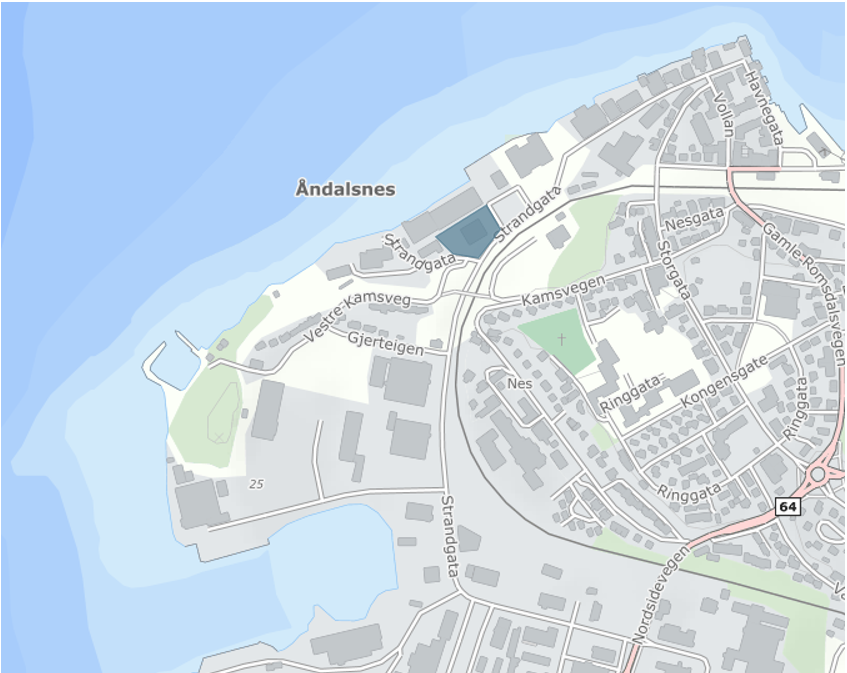 I forbindelse med planarbeidet skal det utarbeides en risiko- og sårbarhetsanalyse (ROS-analyse). Analysen har som hensikt å identifisere trusler/risiko og vurdere forebyggende tiltak.MetodeFor gjennomføringen av denne ROS-analysen har vi tatt utgangspunkt i Direktoratet for samfunnssikkerhet og beredskap (DSB) og Oslo kommunes veiledere for ROS-analyse som overordnet metodisk rammeverk. Nedenfor følger en gjennomgang av stegene benyttet i denne analysen:Fastslå kategorier for sannsynlighet og konsekvenserFastsette akseptkriterier for risiko ved analyseobjektet. Dette angir om risikonivået ved analyseobjektet er akseptabelt eller om risikoreduserende tiltak må iverksettesIdentifisere uønskede hendelser som kan inntreffe ved analyseobjektetFastsette sannsynligheten for at den uønskede hendelsen kan inntreffe, og sannsynlig konsekvens hvis den inntrefferIdentifisere tiltak som kan redusere sannsynlighet for at en eller flere uønskede hendelser inntreffer, eller konsekvensene av den/deUtarbeide en score for hver uønsket hendelse, basert på akseptkriteriene. Scoren beregnes ved å multiplisere sannsynlighet og konsekvensUtarbeide en prioritert tiltaksliste, basert på score for hver uønsket hendelseUnder følger en grafisk fremstilling av innholdet i en risiko- og sårbarhetsvurdering. Sløyfediagrammet viser årsak-virkning-effekt-forholdet for en uønsket hendelse, og hvordan hhv. årsak-virkning og virkning-effekt kan påvirkes av tiltak / barrierer som reduserer hhv. sannsynlighet og konsekvens. Jo flere sannsynlighets- og konsekvensreduserende tiltak / barrierer som iverksettes eller finnes, jo mindre sårbar er hendelsen. For eksempel vil årsaken «branntilløp grunnet tørrkoking» kunne gi den uønskede hendelsen «brann i bolig», som igjen vil kunne gi konsekvensen «tap av liv», dersom det ikke er sannsynlighets- eller konsekvensreduserende tiltak / barrierer til stede. Tiltak som jevnlig kontroll av elektrisk anlegg og komfyrvakt vil kunne redusere sannsynligheten for branntilløpet utvikler seg til brann i bolig. Dersom den uønskede hendelsen brann i bolig har oppstått, vil tiltak som brannvarslingsanlegg, tilgjengelig brannslokker og kontroll av brannslokker kunne bidra til å redusere konsekvensen av brann i bolig.Figur 2. Sløyfediagram – metode for ROS-vurdering.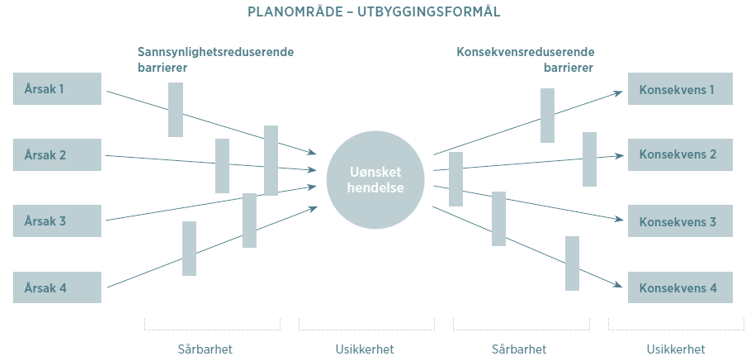 Tabell 1. Begrepsforklaring, DSBAvgrensningerEn ROS-analyse skal i hovedsak dreie seg om samfunnssikkerhet, dvs. hendelser med negative konsekvenser for samfunn og innbyggerne. Denne ROS-analysen er i hovedsak begrenset til å se på forhold som har betydning for om arealet er egnet til utbyggingsformålet, samt hendelser som kan forkomme på planområdet som følge av tiltaket. De fleste hendelser omhandler konsekvenser som følger av selve tiltaket.ForutsetningerI dette avsnittet beskrives forutsetningene som ligger til grunn for analysen.KonsekvenstyperKonsekvenstypene og deres tilhørende konsekvensskalaer vises i tabellen under.Tabell 2. Konsekvenstyper og konsekvensskalaSannsynlighetsskalaFor å vurdere sannsynligheten for at en uønsket hendelse inntreffer, benyttes en sannsynlighetsskala. Skalaen er basert på risikomatrisen i figur 9 i DSBs veileder Metode for ROS-analyse i planleggingen. Tabell 3. Sannsynlighetsskala plan-ROSTabell 4. Sannsynlighetsskala for flom og stormflo og skredEvaluering av risikoUnder vises risikomatrisen med tilhørende akseptkriterier for uønskede hendelser. Akseptkriteriene er et sett med forhåndsdefinerte kriterier som legges til grunn for å vurdere i hvilken grad risiko er innenfor et akseptabelt nivå. Akseptkriteriene benyttes til å beskrive i hvilken grad og når tiltak skal iverksettes. Tallene i fargecellene angir produktet av vektingen fra skalaene for sannsynlighet og konsekvens. Fargene i matrisen angir akseptkriteriene.Tabell 5. RisikomatriseFor hver uønsket hendelse beregnes risikoen som produktet av sannsynlighet og konsekvens. Dette gir hver enkelt hendelse en plassering i risikomatrisen.Tabell 6. AkseptkriterierIdentifisering og kartleggingUønskede hendelserAnalysen har tatt utgangspunkt i at planområdet er som beskrevet i kapitel 1.3. I tabellen under følger en oversikt over uønskede hendelser og deres relevans for planområdet.Tabell 7. Uønskede hendelser og relevans for planområdet.Risiko- og sårbarhetsanalyseRisiko og tiltakI risikovurderingen klassifiseres de hendelser som kan inntreffe i tre forskjellige risikoklasser:Rød / uakseptabel, gul / tolerabel og grønn / akseptabel. Risikoklassene er basert på sannsynligheten for at de inntreffer og konsekvensen de kan få. Ulike tiltak som kan redusere risiko er beskrevet i tabellen. Risikoreduserende tiltak skal gjennomføres for alle hendelser vurdert til rød eller uakseptabel risiko. For hendelser med tolerabel /gul risiko skal tiltak gjennomføres for å redusere risiko så mye som mulig. For uønskede hendelser med grønn/akseptabel risiko, skal opplagte tiltak for å redusere risiko gjennomføres. Tabell 8. Uønskede hendelser, relevans for planområdet, sannsynlighet, konsekvens, risiko og tiltakSårbarhetsvurderingVed vurdering av sårbarhet vurderes motstandsevnen til utbyggingsformålet, samfunnsfunksjonene og eventuelle barrierer, samt evnen til gjenopprettelse. Begrepet sårbarhet kan beskrive «et systems evne til å opprettholde sin funksjon når det utsettes for påkjenninger». Sårbarheten kan påvirke sannsynlighet for at en uønsket hendelse inntreffer og/eller konsekvensen ved at uønsket hendelse inntreffer.I vurderingen av sårbarheten som følge av tiltaket, vurderes det hvorvidt kritiske samfunnsfunksjoner blir berørt av hendelsene. DSB definerer kritiske samfunnsfunksjoner som «de funksjoner som er nødvendige for å ivareta befolkningens og samfunnets grunnleggende behov», herunder mat, vann, varme, trygghet og liknende. Med bakgrunn i mandatet for analysen, defineres sårbarhetsvurderingen i dette tilfellet snevert. Sårbarheten vurderes mht. påvirkningen byggets plassering vil kunne ha på NORBR IKS sin beredskapsevne. Bygget er forutsatt plassert i evakueringssonen for Mannen. Generelt øker sårbarheten knyttet til naturfare ved å plassere brannstasjonen i et evakueringsområde, da virksomheten selv har beredskapsansvar ved slike hendelser. Det påpekes at denne problemstillingen hverken er ny for brannstasjonen i Åndalsnes eller unik for planområdet. Det vil si at planforslaget i seg selv ikke medfører en endring i denne sårbarheten. Dette er dermed forhold som uavhengig av ny Åndalsnes brannstasjon i Rauma kommune må håndteres dersom beredskapsplanen og evakueringsplanen ved fjellskred fra Mannen må iverksettes. Sårbarhet knyttet til trafikk, utrykning og tilsvarende vil kunne reduseres ved å plassere stasjonen på det aktuelle området, da det er lite tettbygd. Videre vil den generelle bistandsplikten for omkringliggende brann- og redningsetater (Vestnes, Lesja mv.) redusere sårbarheten. Det samme gjelder bistandsavtaler med omkringliggende brann- og redningsetater.UsikkerhetsvurderingDet er forbundet usikkerhet med alle vurderingene. Risikoklassifiseringen er en sammenstilling av vurderinger av sannsynlighet og konsekvens av de uønskede hendelsene. Fremstillingen gir noen begrensninger som man bør være bevisst på. Både sannsynlighet og konsekvens av en hendelse er mer dynamisk enn det en gitt tallverdi indikerer. Alle hendelser kan i praksis ha mer eller mindre alvorlige konsekvenser, og høyere eller lavere sannsynlighet for å inntreffe. Likevel gir vurderingene et godt bilde på hvordan risikoen er vurdert per i dag. Dette gir et godt grunnlag for å prioritere mellom tiltak, samt for å jobbe videre med risikohåndtering. Fargene i risikomatrisen angir akseptkriterier. Det er viktig å bemerke at grenser mellom fargene i risikomatrisen ikke kan anses som et skarpt skille. Risikomatrisen er en forenkling av situasjonen, og gir en indikasjon på hvilke hendelser som har høyest risiko og som bør vies mest oppmerksomhet. Et viktig prinsipp er at risikoen bør reduseres så langt som er fornuftig i et kost/nytte-perspektiv.OppsummeringI ROS-analysen ble det identifisert 14 uønskede hendelser som anses å gi en økt risiko. Hendelsene som er vurdert å ha størst risiko er hendelsene 7 – Elve- og/eller bekkeflom, 8 – Stormflo, 14 – Ekstrem nedbør og 15 – Overvannsflom. I tabellen under vises en samlet fremstilling av den identifiserte risikoen før det iverksettes sannsynlighets- eller konsekvensreduserende tiltak. Tabell 9. Risiko før iverksetting av tiltakTiltakDet er identifiserte risikoreduserende tiltak for de uønskede hendelsene referert til i risikomatrisen ovenfor. Tabellen viser risiko før tiltak for hver uønsket hendelse, tiltak for å redusere risikoen, og risikoen etter tiltak er iverksatt.Iverksetting og gjennomføring av tiltakene ovenfor, er vurdert å redusere risikoen forbundet med tiltaket. Risikoen etter iverksetting av tiltak er vurdert å gi risikomatrisen som vist i tabellen under.Det påpekes at det må etterstrebes å videre redusere risikoen for hendelser som fremdeles gir gul risiko. Dette kan være eksempelvis være gjennom tiltak som følger av en miljørisikoanalyse, og som iverksettes for å redusere konsekvensen av en hendelse med gul risiko.Tabell 10. Risiko etter iverksetting av tiltakAnbefalingerPå bakgrunn av risikobildet identifisert ovenfor, har HRP følgende anbefalinger:Det anbefales at de identifiserte tiltakene for hendelser med gul og rød risiko iverksettesDet anbefales at det jobbes videre med å identifisere og iverksette risikoreduserende tiltak tilknyttet hendelser med gul risiko etter tiltak. Dette gjelder særlig tiltak som bidrar til å redusere konsekvensen dersom en hendelse inntrefferTittelRapport 6/22 – Risiko- og sårbarhetsanalyse – Åndalsnes brannstasjon – Strandgata 58OppdragsgiverRauma kommuneRapporttypeendelig rapport – revidert etter offentlig ettersynUtarbeidet avMichael W. MadsenProsjekttypeRisiko- og sårbarhetsanalyseforsidefotoHRPREvideringer gjennomført i foreliggende versjonIvaretakelse av innspill etter offentlig ettersyn fra:
- Statsforvalteren i Møre og romsdal
- Noregs vassdrags- og energidirektorat (NVE)
- Statens vegvesenEndret oppsett – eget kapittel for identifisering av hendelser. risikovurdering gjøres i kapittel 4 (tidl. kap.3)lagt til kolonne med kildehenvisninger i kap. 3LAgt til uønskede hendelser (hendelsene 5, 6, 11, 38)inkludert hendelsen «vær/føre begrenser tilgjengelighet til planområdet» som aktuelL hendelseBeskrevet hendelser noe mer detaljertInkludert flere kilderinlkudert flere tiltakEndret risikovurdering etter tiltak for hendelser relatert til trafikksikkerhetoppdatert beskrivelse av sårbarhetOppdatert referanselisteHRP ASDronning eufemias gate 160191 OsloSannsynlighetSannsynlighetSannsynlighetLav
(1)Middels
(2)Høy
(3)KonsekvenserHøy(3)3, 6, 48, 49, 50, 51, 527, 8KonsekvenserMiddels(2)917, 3014, 15KonsekvenserSmå(1)KonsekvenserIkke relevant(0)Risiko før tiltakUønsket hendelseTiltakRisiko etter tiltakGul3 Kvikkleire-skredDet forventes at undergrunnen på tomta er setningsømfintlig. Bygget anbefales direktefundamenter med relativt lave laster i fundamentene. Det bør gjøres supplerende grunnundersøkelser i detaljprosjektet for å verifisere mektigheten av topplaget, samt ødometerforsøk av leiren for å kunne vurdere setningspotensialet i massene. NVE anbefaler at «krav om ansvarsrett geoteknikk (RIG) vert innarbeida i føresegnene for slutthandsaming av planen» GrønnGul6 Nedstrøms flom for-årsaket av dambruddSe tiltak for hendelsene 7 og 8GrønnRød7 ElveflomAsplan Viak anbefaler å legge kotehøyde 270 cm over NN2200. Asplan Viak redegjør for at dette er tilstrekkelig for å håndtere flom i Rauma, ettersom flomsonekartet for 500-års flom gir en utbredelse på en lavere kotehøyde enn for stormfloIfm. utbygging av tiltaket, anbefales det at det gjøres en vurdering av dimensjonerende naturfare, sett opp mot flomsonekart for 200- og 1000-års flom utarbeidet i rapport av NGU, 2011. Dette selv om havnivå og stormflo fremdeles ser ut til å være dimensjonerende fareDet anbefales at det gjøres en analyse av mulig ulempe for nærliggende områder ved en terrengheving ifm. utbygging av tiltaketGrønnRisiko før tiltakUønsket hendelseTiltakRisiko etter tiltakRød8 StormfloAsplan Viak anbefaler å legge kotehøyde 270 cm over NN2200 til grunn for videre planlegging og prosjektering av brannstasjonen. (Asplan Viak, 2021)Det anbefales at det gjøres en analyse av mulig ulempe for nærliggende områder ved en terrengheving ifm. utbygging av tiltaketDet anbefales at tilstrekkelig sikkerhet mot bølgepåvirkning og vanninntrenging dokumenteres ifm. utbygging av tiltaketGrønnGrønn9 Radongass Tiltaket sikres mot radon iht. TEK17 §13-5GrønnRød14 Ekstrem nedbørIfm. utbygging av tiltaket, bør det legges et klimapåslag på dagens dimensjonerende nedbør hentet fra IVF-kurver, for å unngå forhøyet skaderisiko som følge av forventet økning i kraftig nedbør. Disse kurvene er tilgjengelige på klimaservicesenter.no. .I videre planlegging og prosjektering av brannstasjonen må påses trygg avrenning av overvann til resipient, uten fare for skade på brannstasjon som følge av intens nedbør. Overvannet bør håndteres på egen tomt, slik at man unngår konflikter mht. avledning av overvann mot tilgrensende virksomhet.Ikke relevantRød15 Overvanns-flomOvervannsnett må dimensjoneres iht. nedbørsmengdene. Det bør utarbeides en egen plan for overvannshåndtering ifm. prosjektering av bygget. Det vises til kapittel 7 i NVEs Veileder nr. 4/2022 Rettleiar for handtering av overvatn i arealplanar for omtale av enkelte risikoreduserende tiltak.Ifm. utbygging av tiltaket, bør det legges et klimapåslag på dagens dimensjonerende nedbør hentet fra IVF-kurver, for å unngå forhøyet skaderisiko som følge av forventet økning i kraftig nedbør. Disse kurvene er tilgjengelige på klimaservicesenter.no. .I videre planlegging og prosjektering av brannstasjonen må påses trygg avrenning av overvann til resipient, uten fare for skade på brannstasjon som følge av intens nedbør. Overvannet bør håndteres på egen tomt, slik at man unngår konflikter mht. avledning av overvann mot tilgrensende virksomhet.Ikke relevantGul17 Sterk vind med merI perioder hvor det er stor fare for vind, må løse gjenstander mv. sikres. Det forutsettes at tak o.l. bygges for å tåle perioder med større vindTiltak må prosjekteres for å tåle lokale vindforholdGrønnGul30 Akutt forurensningIngen relevante bygningsmessige tiltakTiltak gjelder for NORBR / Rauma kommune, herunder beredskapsplaner mht. bistand fra øvrige stasjoner ved NORBR, samt bistandsavtaler med omkringliggende brann- og redningsetater.GrønnGul48 Vær/føre begrenser tilgjengelig-heten til planområdetInnenfor planområdet, anbefales det at adkomstveien til og fra bygget flomsikresFor øvrig gjelder tiltak for NORBR og Rauma kommune mht. å ivareta beredskapen i kommunen ved hendelser som begrenser tilgjengeligheten til planområdet, herunder beredskapsplaner mht. bistand fra øvrige stasjoner ved NORBR, samt bistandsavtaler med omkringliggende brann- og redningsetater.Ikke relevantGul49 Ulykke i av-/påkjørslerAv- og påkjøringer til planområdet må prosjekteres for å minimere risiko for trafikkfarlige situasjoner, mht. siktlinjer mv.GrønnRisiko før tiltakUønsket hendelseTiltakRisiko etter tiltakGul50 Ulykke med gående / syklendeTiltak for å redusere risikoen for ulykker med gående / syklende i området, kan eksempelvis være:Tydelig skilting og merkingFartsregulerende tiltak, som fartshumperFortauOvergangsfeltGrønnGul51 Ulykke ved anleggs-arbeidSHA-planGjennomføring av nødvendige tiltak for fjerne eller redusere farer i arbeidetGrønnGul52 Andre ulykkes-punkterTiltak for å redusere risikoen for ulykker med gående / syklende i området, kan eksempelvis være:Tydelig skilting og merkingFartsregulerende tiltak, som fartshumperFortauOvergangsfeltGrønnSannsynlighetSannsynlighetSannsynlighetLav
(1)Middels
(2)Høy
(3)KonsekvenserHøy(3)KonsekvenserMiddels(2)49, 50, 51, 52KonsekvenserSmå(1)3, 97, 8, 17, 30KonsekvenserIkke relevant(0)6, 4814, 15BegrepForklaringSannsynlighetEt mål for hvor trolig det er at en uønsket hendelse vil inntreffe i planområdet innenfor et visst tidsrom.KonsekvensVirkningen den uønskede hendelsen kan få for planområdet og utbyggingsformåletBarriererSannsynlighetsreduserende barrierer, kan eksempelvis være flom/skredvoll, sikkerhetssoner rundt farlig industri, eller varslingssystemer som kan redusere sannsynlighet for og konsekvensen av en uønsket hendelse.SårbarhetEvne til motstand og gjenopprettelse ved utbyggingsformålet, eventuelle eksisterende barrierer og følgehendelser som følge av den uønskede hendelsen.TiltakTiltak skal redusere risiko og sårbarhet. Tiltakene kan påvirke sannsynligheten, årsakene, sårbarheten, konsekvensene og usikkerheten ved de uønskede hendelsene.Aksept-kriteriumKriterium som brukes for å vurdere om risiko er innenfor et akseptabelt nivå. Kriteriene fordeler risiko på grønn (akseptabel), gul (tolerabel) og rød (uakseptabel) risiko.Konsekvens-typeKonsekvenserKonsekvenserKonsekvenserKonsekvenserKonsekvens-typeStoreMiddelsSmåIkke relevantLiv og helseDødsfall eller mange alvorlig skadde.Få, men alvorlige skader (varige mén), eller mange mindre skadde.Få eller små skader (krever legebehandling).Ingen / ubetydelige konsekvenserStabilitetBefolkning i og rundt plan-området påvirket i over en uke. Manglende dekning av grunnleggende behov.Flere personer påvirket 2-7 dager. Opplever utrygghet eller forsinkelse i utrykning.Få personer opplever noen forstyrrelser i dagliglivet.Ingen / ubetydelige konsekvenserMaterielle verdier> 5 mNOK0,5 – 5 mNOK< 500 000 NOKIngen / ubetydelige konsekvenserSannsynlighetskategoriBeskrivelseSannsynlighet per årScoreHøyOftere enn en gang i løpet av 10 år>10 %3Middels1 gang i løpet av 10-100 år1-10 %2LavSjeldnere enn 1 gang i løpet av 100 år< 1 %1Sannsynlighets-kategoriSannsynlighets-kategoriBeskrivelseSannsynlighet per årScoreFlom og stormfloF1Høy1 gang i løpet av 20 år1 / 203Flom og stormfloF2Middels1 gang i løpet av 200 år1 / 2002Flom og stormfloF3Lav1 gang i løpet av 1 000 år1 / 1 0001SkredS1Høy1 gang i løpet av 100 år1 / 1003SkredS2Middels1 gang i løpet av 1 000 år1 / 1 0002SkredS3Lav1 gang i løpet av 5 000 år1 / 5 0001SannsynlighetSannsynlighetSannsynlighetLav
(1)Middels
(2)Høy
(3)KonsekvenserHøy(3)(3)(6)(9)KonsekvenserMiddels(2)(2)(4)(6)KonsekvenserSmå(1)(1)(2)(3)KonsekvenserIkke relevant(0)(0)(0)(0)FargeBeskrivelseRØDUakseptabel risiko. Risikoreduserende tiltak skal gjennomføres.GULTolerabel risiko. Tiltak gjennomføres for å redusere risiko så mye som mulig.GRØNNAkseptabel risiko. Opplagte tiltak for å redusere risiko skal likevel gjennomføres.NrHendelseAktueltKommentarKildeNATUR- OG MILJØFORHOLDNATUR- OG MILJØFORHOLDNATUR- OG MILJØFORHOLDNATUR- OG MILJØFORHOLDNATUR- OG MILJØFORHOLDNATUR- OG MILJØFORHOLDRas/Skred/Flom/Grunnforhold. Er området utsatt for, eller kan planen/tiltaket medføre risiko for:Ras/Skred/Flom/Grunnforhold. Er området utsatt for, eller kan planen/tiltaket medføre risiko for:Ras/Skred/Flom/Grunnforhold. Er området utsatt for, eller kan planen/tiltaket medføre risiko for:Ras/Skred/Flom/Grunnforhold. Er området utsatt for, eller kan planen/tiltaket medføre risiko for:Ras/Skred/Flom/Grunnforhold. Er området utsatt for, eller kan planen/tiltaket medføre risiko for:Ras/Skred/Flom/Grunnforhold. Er området utsatt for, eller kan planen/tiltaket medføre risiko for:1Masseras/- skredNeiIkke identifisert fareområder for løsne- eller utløpsområder for masseras/-skred i reguleringsområdet i NVEs naturfarekartNVE Temakart – Aktsomhetskart for steinsprang2Snø-/israsNeiIkke identifisert fareområder for løsne- eller utløpsområder for snø/-isras i reguleringsområdet i NVEs naturfarekartNVE Temakart – Aktsomhetskart for snøskred3KvikkleireskredJaDen nye brannstasjon ligger innenfor utløpssonen til to aktsomhetssoner for kvikkleire, men ligger ikke innenfor en egen aktsomhetssone.ERA Geo AS har utført stabilitetsvurderinger med data fra tidligere grunnundersøkelser. Det er regnet på stabilitet i relevante snitt og funnet tilfredsstillende sikkerhet for områdestabilitet etter NVE 1/2019. Sikkerheten er vurdert som tilfredsstillende til å etablere den nye brannstasjonen.I 2022 har ERA Geo AS utarbeidet en geoteknisk datarapport på grunnlag av nye grunnundersøkelser. Rapporten er en ren datarapport som oppsummerer grunnundersøkelsene, og det er ingen tolkning eller vurderinger i rapporten. Det er til sammen utført grunnundersøkelser i 4 posisjoner. NVE AtlasERA Geo - Brannstasjon Åndalsnes - Geoteknisk prosjekterings-rapport – reguleringsplan (2021) ERA Geo - Brannstasjon Åndalsnes – Grunnundersøkelser Geoteknisk datarapport (2022)4FlomrasNeiIkke identifisert fareområder for løsne- eller utløpsområder for flomras i reguleringsområdet i NVEs naturfarekartNVE Temakart – Aktsomhetskart for jord- og flomskredSekundærvirkninger av skred, somSekundærvirkninger av skred, somSekundærvirkninger av skred, somSekundærvirkninger av skred, somSekundærvirkninger av skred, somSekundærvirkninger av skred, som5Oppdemming av elvNeiPlanområdet ligger ikke i et utsatt område.NVE Atlas6Nedstrøms flom forårsaket av dambruddJaVed fjellskred fra Mannen, oppdemming og dambrudd, kan det nedstrøms flom i Rauma oppstå. Sammendraget i notatet «Faresoner for utløp, oppdemming og flom som følge av fjellskredfare ved Mannen» oppsummerer med at «NVE har derfor konkludert med at flomfaren nedstrøms Horgheim som følge av dambrudd skal håndteres som en vanlig flom i arealplan». Iht. Aplan Viak, tolkes dette som at flomsonekartet er førende for arealplan nedstrøms Horgheim. Asplan Viak - Notat - Vurdering av flomfare for ny brannstasjon (2021)NrHendelseAktueltKommentarKildeNATUR- OG MILJØFORHOLDNATUR- OG MILJØFORHOLDNATUR- OG MILJØFORHOLDNATUR- OG MILJØFORHOLDNATUR- OG MILJØFORHOLDNATUR- OG MILJØFORHOLDPlanområdet / tiltaket kan være utsatt for eller medføre:Planområdet / tiltaket kan være utsatt for eller medføre:Planområdet / tiltaket kan være utsatt for eller medføre:Planområdet / tiltaket kan være utsatt for eller medføre:Planområdet / tiltaket kan være utsatt for eller medføre:Planområdet / tiltaket kan være utsatt for eller medføre:7Elve- og/eller bekkeflomJaTomten er plassert i et område med flomsone 100- og 500 års flom, iht. NVEs flomsonekart. Dette tilsvarer en nominell årlig sannsynlighet på hhv. 1/100 og 1/500.Iht. Asplan Viaks notat, er det ikke utarbeidet flomkart for 1000-års flom. NVE viser i sin uttalelse til offentlig ettersyn til at det er utarbeidet flomsonekart for 1000-års flom i NGU rapport 2011.58 – Faresoner for utløp, oppdemming og flom som følge av fjellskredfare ved Mannen, og at NGUs rapport vil gi mest relevant informasjon om aktuelle farer.NVE AtlasAsplan Viak - Notat - Vurdering av flomfare for ny brannstasjon (2021)NVE – NVE sin uttale til offentleg ettersyn av detaljregulering for Åndalsnes Brannstasjon i Rauma kommune (2022)8StormfloJaTomten er plassert i et område faresone for 200 og 1 000 års stormflo, iht. NVEs kart for stormflofare. Dette tilsvarer en nominell årlig sannsynlighet på hhv. 1/200 og 1/1 000.NVE Atlas9Radongass som medfører radonstrålingJaAktsomhetsgrad moderat til lav iht. NGUs kart.NGU kartVær, vindeksponering. Planområdet / tiltaket kan være utsatt for: Vær, vindeksponering. Planområdet / tiltaket kan være utsatt for: Vær, vindeksponering. Planområdet / tiltaket kan være utsatt for: Vær, vindeksponering. Planområdet / tiltaket kan være utsatt for: Vær, vindeksponering. Planområdet / tiltaket kan være utsatt for: Vær, vindeksponering. Planområdet / tiltaket kan være utsatt for: 10Ekstrem nedbørJaPeriodevis store nedbørsmengder.Det ventes en vesentlig økning i episoder med kraftig nedbør, både i intensitet og hyppighet i alle årstider.Vil kunne resultere i økt forekomst av overvannsflom, og må ses i sammenheng med hendelse 15.Norsk Klimaservice-senter – Klimaprofil Møre og Romsdal (jan. 2021)11OvervannsflomJaØkning i episoder med kraftig nedbør, vil også føre til mer overvann og dermed risikoen for overvannsflom. Må ses i sammenheng med hendelse 15.Norsk Klimaservice-senter – Klimaprofil Møre og Romsdal (jan. 2021)12Sterk vind med merJaOmrådet kan i perioder være utsatt for sterk vind Natur- og kulturområder. Medfører planen / tiltaket fare for skade på:Natur- og kulturområder. Medfører planen / tiltaket fare for skade på:Natur- og kulturområder. Medfører planen / tiltaket fare for skade på:Natur- og kulturområder. Medfører planen / tiltaket fare for skade på:Natur- og kulturområder. Medfører planen / tiltaket fare for skade på:Natur- og kulturområder. Medfører planen / tiltaket fare for skade på:13Sårbar floraNeiIkke identifisert sårbar flora i reguleringsområdet i Miljødirektoratets kartMiljødirektoratets kart14Sårbar fauna/fuglNeiIkke identifisert sårbar fauna / fugl i reguleringsområdet i Miljødirektoratets kartMiljødirektoratets kart15VerneområderNeiIkke identifisert verneområder i reguleringsområdet i Miljødirektoratets kartMiljødirektoratets kart16VassdragsområderNeiIkke identifisert vassdragsområder i reguleringsområdet i Miljødirektoratets kartMiljødirektoratets kart17Fornminner (afk)NeiIkke identifisert fornminner i reguleringsområdet i Riksantikvarens kartRiksantikvarens kart18Kulturminne/-miljøNeiIkke identifisert kulturminner/-miljø i reguleringsområdet i Riksantikvarens kartRiksantikvarens kartNrHendelseAktueltKommentarKildeMENNESKE- OG VIRKSOMHETSSKAPTE FORHOLDMENNESKE- OG VIRKSOMHETSSKAPTE FORHOLDMENNESKE- OG VIRKSOMHETSSKAPTE FORHOLDMENNESKE- OG VIRKSOMHETSSKAPTE FORHOLDMENNESKE- OG VIRKSOMHETSSKAPTE FORHOLDMENNESKE- OG VIRKSOMHETSSKAPTE FORHOLDStrategiske områder og funksjoner. Kan planen / tiltaket få negative konsekvenser for:Strategiske områder og funksjoner. Kan planen / tiltaket få negative konsekvenser for:Strategiske områder og funksjoner. Kan planen / tiltaket få negative konsekvenser for:Strategiske områder og funksjoner. Kan planen / tiltaket få negative konsekvenser for:Strategiske områder og funksjoner. Kan planen / tiltaket få negative konsekvenser for:Strategiske områder og funksjoner. Kan planen / tiltaket få negative konsekvenser for:19Vei, bru, knutepunktNeiTrafikkanalysen viser at det er beregnet en relativt beskjeden økning i trafikkmengden som følge av tiltaket.20Havn, kaianleggNeiDet inngår ikke havn / kaianlegg i planområdet.21Sykehus/-hjem, kirkeNeiIkke relevant22Brann / politi / sivilforsvarNeiIkke relevant23KraftforsyningNeiIkke relevantNVE kart24VannforsyningNeiIkke relevant25ForsvarsområdeNeiIngen konsekvenser. Forsvarsområdet i Åndalsnes (Setnesmoen) er plassert på andre siden av Rauma, et godt stykke unna tomten, og vil således ikke påvirkes av tiltaket26TilfluktsromNeiIkke relevant27Område for idrett/lekNeiIkke relevant28Park- og/eller rekreasjonsområdeNeiIkke relevant29Vannområde for friluftslivNeiIkke relevantForurensningskilder. Berøres planområdet av:Forurensningskilder. Berøres planområdet av:Forurensningskilder. Berøres planområdet av:Forurensningskilder. Berøres planområdet av:Forurensningskilder. Berøres planområdet av:30Akutt forurensningJaLekkasje av farlig avfall (gasser) fra industrien, ulykke med farlig avfall ifm. godstransport (tog / lastebil), brann i nærliggende industri og kjemiske utslipp fra industri vil kunne påvirke utrykningen for brannvesenet negativt. 31Permanent forurensningNeiIkke relevant32Støv og støy fra industriNeiIkke relevant33Støv og støy fra trafikkNeiIkke relevant34Støy fra andre kilderNeiIkke relevant35Forurenset grunnNeiIkke relevantMiljødirektoratet kart36Forurensning i sjøNeiIkke relevant37HøyspentlinjeNeiIkke relevantNVE kart38Stråling fra høyspenningsanlegg med elektromagnetisk felt og elektrisk feltNeiIkke relevant39Risikofylt industriNeiIkke relevant40AvfallsbehandlingNeiIkke relevant41OljekatastrofeNeiIkke relevantMedfører planen / tiltaketMedfører planen / tiltaketMedfører planen / tiltaketMedfører planen / tiltaketMedfører planen / tiltaket42Fare for akutt forurensningNeiIkke relevant43Støy og støv fra trafikkNeiIkke relevant44Støy og støv fra andre kilderNeiIkke relevant45Forurensning i sjøNeiIkke relevant46Risikofylt industri, kjemikalier / eksplosjonsfareNeiIkke relevantNrHendelseAktueltKommentarKildeMENNESKE- OG VIRKSOMHETSSKAPTE FORHOLDMENNESKE- OG VIRKSOMHETSSKAPTE FORHOLDMENNESKE- OG VIRKSOMHETSSKAPTE FORHOLDMENNESKE- OG VIRKSOMHETSSKAPTE FORHOLDMENNESKE- OG VIRKSOMHETSSKAPTE FORHOLDTransport. Er det risiko for:Transport. Er det risiko for:Transport. Er det risiko for:Transport. Er det risiko for:Transport. Er det risiko for:47Ulykke med farlig godsNeiIkke relevant48Vær/føre begrenser tilgjengeligheten tilplanområdetJaDet kan tenkes at flom/stormflo kan begrense tilgjengeligheten til/fra bygget innenfor planområdet.Strandgata og øvrige veier i nærheten av planområdet berøres ikke av stormflo med sannsynlighet 1/1000, men av NVEs faresonekart for stormflo fremgår det at E136 over Rauma kan berøres av stormflo med sannsynlighet 1/1000. Det kan tenkes at fremkommeligheten til tomta i større grad reduseres ved en flom med sannsynlighet 1/1000.Fremkommeligheten til brannstasjonen vil også under dagens situasjon kunne begrenses som følge av flom. Det vil dermed ikke være noen endring i tilgjengeligheten til og fra planområdet.49Ulykke i av-/påkjørslerJaDet kan oppstå trafikkfarlige situasjoner i tilknytning til av- og påkjøringer til planområdet.50Ulykke med gående / syklendeJaTrafikkulykker kan forekomme ifm. utrykning eller kjøring til/fra stasjonen.51Ulykke ved anleggsarbeidJaUlykker ifm. anleggsarbeid kan forekomme. 52Andre ulykkespunkterJaTrafikkulykker kan forekomme ifm. utrykning eller kjøring til/fra stasjonen.Andre forholdAndre forholdAndre forholdAndre forholdAndre forhold53Sabotasje og terrorNeiIkke relevant54Regulerte vannmagasiner med spesiell risiko        NeiIkke relevant55Naturlige terrengformer som utgjør spesiell fareNeiIkke relevant56Gruver, åpne sjakter etcNeiIkke relevant57Spesielle forhold ved utbygging / gjennomføringNeiIkke relevantNrHendelseSannsynlighetKonsekvensRisikoKommentarRisikoreduserende tiltakRisiko etter tiltakNATUR- OG MILJØFORHOLDNATUR- OG MILJØFORHOLDNATUR- OG MILJØFORHOLDNATUR- OG MILJØFORHOLDNATUR- OG MILJØFORHOLDNATUR- OG MILJØFORHOLDNATUR- OG MILJØFORHOLDNATUR- OG MILJØFORHOLDRas/Skred/Flom/Grunnforhold. Er området utsatt for, eller kan planen/tiltaket medføre risiko for:Ras/Skred/Flom/Grunnforhold. Er området utsatt for, eller kan planen/tiltaket medføre risiko for:Ras/Skred/Flom/Grunnforhold. Er området utsatt for, eller kan planen/tiltaket medføre risiko for:Ras/Skred/Flom/Grunnforhold. Er området utsatt for, eller kan planen/tiltaket medføre risiko for:Ras/Skred/Flom/Grunnforhold. Er området utsatt for, eller kan planen/tiltaket medføre risiko for:Ras/Skred/Flom/Grunnforhold. Er området utsatt for, eller kan planen/tiltaket medføre risiko for:Ras/Skred/Flom/Grunnforhold. Er området utsatt for, eller kan planen/tiltaket medføre risiko for:Ras/Skred/Flom/Grunnforhold. Er området utsatt for, eller kan planen/tiltaket medføre risiko for:3Kvikkleire-skred13Den nye brannstasjon ligger innenfor utløpssonen til to aktsomhetssoner for kvikkleire, men ligger ikke innenfor en egen aktsomhetssone. Det forventes at undergrunnen på tomta er setningsømfintlig. Bygget anbefales direktefundamenter med relativt lave laster i fundamentene. Det bør gjøres supplerende grunnundersøkelser i detaljprosjektet for å verifisere mektigheten av topplaget, samt ødometerforsøk av leiren for å kunne vurdere setningspotensialet i massene. NVE anbefaler at «krav om ansvarsrett geoteknikk (RIG) vert innarbeida i føresegnene for slutthandsaming av planen» Sekundærvirkninger av skred, somSekundærvirkninger av skred, somSekundærvirkninger av skred, somSekundærvirkninger av skred, somSekundærvirkninger av skred, somSekundærvirkninger av skred, somSekundærvirkninger av skred, somSekundærvirkninger av skred, som6Nedstrøms flom forårsaket av dambrudd13Ved fjellskred fra Mannen, oppdemming og dambrudd, kan det nedstrøms flom i Rauma oppstå. Sammendraget i notatet «Faresoner for utløp, oppdemming og flom som følge av fjellskredfare ved Mannen» oppsummerer med at «NVE har derfor konkludert med at flomfaren nedstrøms Horgheim som følge av dambrudd skal håndteres som en vanlig flom i arealplan». . Iht. Aplan Viak, tolkes dette som at flomsonekartet er førende for arealplan nedstrøms Horgheim. Se tiltak for hendelsene 7 og 8.NrHendelseSannsynlighetKonsekvensRisikoKommentarRisikoreduserende tiltakRisiko etter tiltakNATUR- OG MILJØFORHOLDNATUR- OG MILJØFORHOLDNATUR- OG MILJØFORHOLDNATUR- OG MILJØFORHOLDNATUR- OG MILJØFORHOLDNATUR- OG MILJØFORHOLDNATUR- OG MILJØFORHOLDNATUR- OG MILJØFORHOLDPlanområdet / tiltaket kan være utsatt for eller medføre:Planområdet / tiltaket kan være utsatt for eller medføre:Planområdet / tiltaket kan være utsatt for eller medføre:Planområdet / tiltaket kan være utsatt for eller medføre:Planområdet / tiltaket kan være utsatt for eller medføre:Planområdet / tiltaket kan være utsatt for eller medføre:Planområdet / tiltaket kan være utsatt for eller medføre:Planområdet / tiltaket kan være utsatt for eller medføre:7Elve- og/eller bekkeflom23Lokal brannstasjon er iht. TEK17s § 7-2 byggverk i sikkerhetsklasse F3, hvor største tillatte nominelle årlige sannsynlighet på 1/1 000. Dermed er flomsannsynligheten for området større enn den minste tillatte flomsannsynligheten for en lokal brannstasjon. Tomten er plassert i et område med flomsone 100- og 500 års flom, iht. NVEs flomsonekart. Dette tilsvarer en nominell årlig sannsynlighet på hhv. 1/100 og 1/500.Asplan Viak har i sitt notat ikke vist til flomkart for 200- eller 1000-års flom. Det vises til NGU rapport 2011.58 – Faresoner for utløp, oppdemming og flom som følge av fjellskredfare ved Mannen, hvor det utarbeidet flomsonekart for 200- og 1000-års flom. Havnivå og stormflo fremdeles ser ut til å være dimensjonerende fare.Asplan Viak har i sitt notat heller ikke gjort vurderinger av konsekvenser for omkringliggende areal ved heving av terrenget.Asplan Viak anbefaler å legge kotehøyde 270 cm over NN2200. Asplan Viak redegjør for at dette er tilstrekkelig for å håndtere flom i Rauma, ettersom flomsonekartet for 500-års flom gir en utbredelse på en lavere kotehøyde enn for stormflo. Ifm. utbygging av tiltaket, anbefales det at det gjøres en vurdering av dimensjonerende naturfare, sett opp mot flomsonekart for 200- og 1000-års flom utarbeidet i rapport av NGU, 2011. Dette selv om havnivå og stormflo fremdeles ser ut til å være dimensjonerende fare.Det anbefales at det gjøres en analyse av mulig ulempe for nærliggende områder ved en terrengheving ifm. utbygging av tiltaket.8Stormflo23Lokal brannstasjon er iht. TEK17s § 7-2 byggverk i sikkerhetsklasse F3, hvor største tillatte nominelle årlige sannsynlighet på 1/1 000. Dermed er stormflosannsynligheten for området større enn den minste tillatte stormflosannsynligheten for en lokal brannstasjon.Tomten er plassert i et område faresone for 200 og 1 000 års stormflo, iht. NVEs kart for stormflofare. Dette tilsvarer en nominell årlig sannsynlighet på hhv. 1/200 og 1/1 000.Aktuell bølgeretning ved planområdet ligger i østlig retning, som vil si at bølgeretningen ikke er direkte på planområdet. Videre er brannstasjonen planlagt bak eksisterende bebyggelse.Asplan Viak anbefaler å legge kotehøyde 270 cm over NN2200 til grunn for videre planlegging og prosjektering av brannstasjonen. (Asplan Viak, 2021)Det anbefales at det gjøres en analyse av mulig ulempe for nærliggende områder ved en terrengheving ifm. utbygging av tiltaketDet anbefales at tilstrekkelig sikkerhet mot bølgepåvirkning og vanninntrenging dokumenteres ifm. utbygging av tiltaket9Radongass som medfører radonstråling12Langvarig eksponering for høye konsentrasjoner av radon kan være kreftfremkallende.Tiltaket sikres mot radon iht. TEK17 §13-5NrHendelseSannsynlighetKonsekvensRisikoKommentarRisikoreduserende tiltakRisiko etter tiltakNATUR- OG MILJØFORHOLDNATUR- OG MILJØFORHOLDNATUR- OG MILJØFORHOLDNATUR- OG MILJØFORHOLDNATUR- OG MILJØFORHOLDNATUR- OG MILJØFORHOLDNATUR- OG MILJØFORHOLDNATUR- OG MILJØFORHOLDPlanområdet / tiltaket kan være utsatt for eller medføre:Planområdet / tiltaket kan være utsatt for eller medføre:Planområdet / tiltaket kan være utsatt for eller medføre:Planområdet / tiltaket kan være utsatt for eller medføre:Planområdet / tiltaket kan være utsatt for eller medføre:Planområdet / tiltaket kan være utsatt for eller medføre:Planområdet / tiltaket kan være utsatt for eller medføre:Planområdet / tiltaket kan være utsatt for eller medføre:Vær, vindeksponering. Planområdet / tiltaket kan være utsatt for: Vær, vindeksponering. Planområdet / tiltaket kan være utsatt for: Vær, vindeksponering. Planområdet / tiltaket kan være utsatt for: Vær, vindeksponering. Planområdet / tiltaket kan være utsatt for: Vær, vindeksponering. Planområdet / tiltaket kan være utsatt for: Vær, vindeksponering. Planområdet / tiltaket kan være utsatt for: Vær, vindeksponering. Planområdet / tiltaket kan være utsatt for: Vær, vindeksponering. Planområdet / tiltaket kan være utsatt for: 14Ekstrem nedbør32Periodevis store nedbørsmengder.Det ventes en vesentlig økning i episoder med kraftig nedbør, både i intensitet og hyppighet i alle årstider.Vil kunne resultere i økt forekomst av overvannsflom, og må ses i sammenheng med hendelse 15.Avledning av overvann fra kote 270 vil kunne medføre at vannet ledes mot tilgrensende virksomhet.Ifm. utbygging av tiltaket, bør det legges et klimapåslag på dagens dimensjonerende nedbør hentet fra IVF-kurver, for å unngå forhøyet skaderisiko som følge av forventet økning i kraftig nedbør. Disse kurvene er tilgjengelige på klimaservicesenter.no. .I videre planlegging og prosjektering av brannstasjonen må påses trygg avrenning av overvann til resipient, uten fare for skade på brannstasjon som følge av intens nedbør. Overvannet bør håndteres på egen tomt, slik at man unngår konflikter mht. avledning av overvann mot tilgrensende virksomhet.15Overvanns-flom32Økning i episoder med kraftig nedbør, vil også føre til mer overvann og dermed risikoen for overvannsflom. Klimapåslaget for overvann er det samme som klimapåslaget for nedbør. Avledning av overvann fra kote 270 vil kunne medføre at vannet ledes mot tilgrensende virksomhet.Må ses i sammenheng med hendelse 14. Overvannsnett må dimensjoneres iht. nedbørsmengdene. Det bør utarbeides en egen plan for overvannshåndtering ifm. prosjektering av bygget. Det vises til kapittel 7 i NVEs Veileder nr. 4/2022 Rettleiar for handtering av overvatn i arealplanar for omtale av enkelte risikoreduserende tiltak.Ifm. utbygging av tiltaket, bør det legges et klimapåslag på dagens dimensjonerende nedbør hentet fra IVF-kurver, for å unngå forhøyet skaderisiko som følge av forventet økning i kraftig nedbør. Disse kurvene er tilgjengelige på klimaservicesenter.no. .I videre planlegging og prosjektering av brannstasjonen må påses trygg avrenning av overvann til resipient, uten fare for skade på brannstasjon som følge av intens nedbør. Overvannet bør håndteres på egen tomt, slik at man unngår konflikter mht. avledning av overvann mot tilgrensende virksomhet.17Sterk vind med mer22Vindkast med høy kraft kan løfte dårlig sikrede gjenstander fra bakken og skade bygningsmassen. I perioder hvor det er stor fare for vind, må løse gjenstander mv. sikres. Det forutsettes at tak o.l. bygges for å tåle perioder med større vind.Tiltak må prosjekteres for å tåle lokale vindforhold.  NrHendelseSannsynlighetKonsekvensRisikoKommentarRisikoreduserende tiltakRisiko etter tiltakMENNESKE- OG VIRKSOMHETSSKAPTE FORHOLDMENNESKE- OG VIRKSOMHETSSKAPTE FORHOLDMENNESKE- OG VIRKSOMHETSSKAPTE FORHOLDMENNESKE- OG VIRKSOMHETSSKAPTE FORHOLDMENNESKE- OG VIRKSOMHETSSKAPTE FORHOLDMENNESKE- OG VIRKSOMHETSSKAPTE FORHOLDMENNESKE- OG VIRKSOMHETSSKAPTE FORHOLDMENNESKE- OG VIRKSOMHETSSKAPTE FORHOLDForurensningskilder. Berøres planområdet av:Forurensningskilder. Berøres planområdet av:Forurensningskilder. Berøres planområdet av:Forurensningskilder. Berøres planområdet av:Forurensningskilder. Berøres planområdet av:Forurensningskilder. Berøres planområdet av:Forurensningskilder. Berøres planområdet av:Forurensningskilder. Berøres planområdet av:30Akutt forurensning22Lekkasje av farlig avfall (gasser) fra industrien, ulykke med farlig avfall ifm. godstransport (tog / lastebil), brann i nærliggende industri og kjemiske utslipp fra industri vil kunne påvirke utrykningen for brannvesenet negativt. Dette påpekes at dette i stor grad vil gjelde uavhengig av plassering i Åndalsnes.Ingen relevante bygningsmessige tiltak. Tiltak gjelder for NORBR / Rauma kommune, herunder beredskapsplaner mht. bistand fra øvrige stasjoner ved NORBR, samt bistandsavtaler med omkringliggende brann- og redningsetater.Transport. Er det risiko for:Transport. Er det risiko for:Transport. Er det risiko for:Transport. Er det risiko for:Transport. Er det risiko for:Transport. Er det risiko for:Transport. Er det risiko for:Transport. Er det risiko for:48Vær/føre begrenser tilgjengelig-heten tilplanområdet13Det kan tenkes at flom/stormflo kan begrense tilgjengeligheten til/fra bygget innenfor planområdet.Tilkomstveien fra Øran ligger i sin helhet over kote 3 og det antas dermed at tilkomst til brannstasjon kan ivaretas ved en hendelseBortfall av infrastruktur grunnet flom, stormflo, skred mv., kan gi begrensninger i tilgjengeligheten til planområdet. All infrastruktur inn til Åndalsnes ligger i vannkanten, og vil kunne være rammet av naturfare. Dette gjelder uavhengig av plassering i Åndalsnes, og er også gjeldende for dagens brannstasjon. Tiltaket innebærer dermed ingen endring mht. dette.Innenfor planområdet, anbefales det at adkomstveien til og fra bygget flomsikresFor øvrig gjelder tiltak for NORBR og Rauma kommune mht. å ivareta beredskapen i kommunen ved hendelser som begrenser tilgjengeligheten til planområdet, herunder beredskapsplaner mht. bistand fra øvrige stasjoner ved NORBR, samt bistandsavtaler med omkringliggende brann- og redningsetater.49Ulykke i av-/påkjørsler13Det kan oppstå trafikkfarlige situasjoner i tilknytning til av- og påkjøringer til planområdet.Av- og påkjøringer til planområdet må prosjekteres for å minimere risiko for trafikkfarlige situasjoner, mht. siktlinjer mv. 50Ulykke med gående / syklende13Tiltaket anses ikke som en trussel for trafikksikkerheten i seg selv, men det vil likevel være økt sannsynlighet for ulykker ved at flere biler ferdes på en vei. Når på døgnet en eventuell utrykning skjer, vil ha noe å si på trafikkbelastningen.Tiltak for å redusere risikoen for ulykker med gående / syklende i området, kan eksempelvis være:Tydelig skilting og merkingFartsregulerende tiltak, som fartshumperFortauOvergangsfelt51Ulykke ved anleggsarbeid13Ulykker ifm. anleggsarbeid kan forekomme. SHA-planGjennomføring av nødvendige tiltak for fjerne eller redusere farer i arbeidet.52Andre ulykkes-punkter13Tiltaket anses ikke som en trussel for trafikksikkerheten i seg selv, men det vil likevel være økt sannsynlighet for ulykker ved at flere biler ferdes på en vei. Når på døgnet en eventuell utrykning skjer, vil ha noe å si på trafikkbelastningen.Tiltak for å redusere risikoen for ulykker i området, kan eksempelvis være:Tydelig skilting og merkingFartsregulerende tiltak, som fartshumperFortauOvergangsfeltSannsynlighetSannsynlighetSannsynlighetLav
(1)Middels
(2)Høy
(3)KonsekvenserHøy(3)3, 6, 48, 49, 50, 51, 527, 8KonsekvenserMiddels(2)917, 3014, 15KonsekvenserSmå(1)KonsekvenserIkke relevant(0)Risiko før tiltakUønsket hendelseUønsket hendelseUønsket hendelseTiltakTiltakTiltakRisiko etter tiltakRisiko etter tiltakGul3 Kvikkleire-skred3 Kvikkleire-skred3 Kvikkleire-skredDet forventes at undergrunnen på tomta er setningsømfintlig. Bygget anbefales direktefundamenter med relativt lave laster i fundamentene. Det bør gjøres supplerende grunnundersøkelser i detaljprosjektet for å verifisere mektigheten av topplaget, samt ødometerforsøk av leiren for å kunne vurdere setningspotensialet i massene. NVE anbefaler at «krav om ansvarsrett geoteknikk (RIG) vert innarbeida i føresegnene for slutthandsaming av planen» Det forventes at undergrunnen på tomta er setningsømfintlig. Bygget anbefales direktefundamenter med relativt lave laster i fundamentene. Det bør gjøres supplerende grunnundersøkelser i detaljprosjektet for å verifisere mektigheten av topplaget, samt ødometerforsøk av leiren for å kunne vurdere setningspotensialet i massene. NVE anbefaler at «krav om ansvarsrett geoteknikk (RIG) vert innarbeida i føresegnene for slutthandsaming av planen» Det forventes at undergrunnen på tomta er setningsømfintlig. Bygget anbefales direktefundamenter med relativt lave laster i fundamentene. Det bør gjøres supplerende grunnundersøkelser i detaljprosjektet for å verifisere mektigheten av topplaget, samt ødometerforsøk av leiren for å kunne vurdere setningspotensialet i massene. NVE anbefaler at «krav om ansvarsrett geoteknikk (RIG) vert innarbeida i føresegnene for slutthandsaming av planen» GrønnGrønnGul6 Nedstrøms flom for-årsaket av dambrudd6 Nedstrøms flom for-årsaket av dambrudd6 Nedstrøms flom for-årsaket av dambruddSe tiltak for hendelsene 7 og 8Se tiltak for hendelsene 7 og 8Se tiltak for hendelsene 7 og 8GrønnGrønnRød7 Elveflom7 ElveflomAsplan Viak anbefaler å legge kotehøyde 270 cm over NN2200. Asplan Viak redegjør for at dette er tilstrekkelig for å håndtere flom i Rauma, ettersom flomsonekartet for 500-års flom gir en utbredelse på en lavere kotehøyde enn for stormfloIfm. utbygging av tiltaket, anbefales det at det gjøres en vurdering av dimensjonerende naturfare, sett opp mot flomsonekart for 200- og 1000-års flom utarbeidet i rapport av NGU, 2011. Dette selv om havnivå og stormflo fremdeles ser ut til å være dimensjonerende fareDet anbefales at det gjøres en analyse av mulig ulempe for nærliggende områder ved en terrengheving ifm. utbygging av tiltaketAsplan Viak anbefaler å legge kotehøyde 270 cm over NN2200. Asplan Viak redegjør for at dette er tilstrekkelig for å håndtere flom i Rauma, ettersom flomsonekartet for 500-års flom gir en utbredelse på en lavere kotehøyde enn for stormfloIfm. utbygging av tiltaket, anbefales det at det gjøres en vurdering av dimensjonerende naturfare, sett opp mot flomsonekart for 200- og 1000-års flom utarbeidet i rapport av NGU, 2011. Dette selv om havnivå og stormflo fremdeles ser ut til å være dimensjonerende fareDet anbefales at det gjøres en analyse av mulig ulempe for nærliggende områder ved en terrengheving ifm. utbygging av tiltaketAsplan Viak anbefaler å legge kotehøyde 270 cm over NN2200. Asplan Viak redegjør for at dette er tilstrekkelig for å håndtere flom i Rauma, ettersom flomsonekartet for 500-års flom gir en utbredelse på en lavere kotehøyde enn for stormfloIfm. utbygging av tiltaket, anbefales det at det gjøres en vurdering av dimensjonerende naturfare, sett opp mot flomsonekart for 200- og 1000-års flom utarbeidet i rapport av NGU, 2011. Dette selv om havnivå og stormflo fremdeles ser ut til å være dimensjonerende fareDet anbefales at det gjøres en analyse av mulig ulempe for nærliggende områder ved en terrengheving ifm. utbygging av tiltaketGrønnGrønnGrønnRisiko før tiltakUønsket hendelseUønsket hendelseUønsket hendelseUønsket hendelseTiltakTiltakTiltakRisiko etter tiltakRød8 Stormflo8 Stormflo8 Stormflo8 StormfloAsplan Viak anbefaler å legge kotehøyde 270 cm over NN2200 til grunn for videre planlegging og prosjektering av brannstasjonen. (Asplan Viak, 2021)Det anbefales at det gjøres en analyse av mulig ulempe for nærliggende områder ved en terrengheving ifm. utbygging av tiltaketDet anbefales at tilstrekkelig sikkerhet mot bølgepåvirkning og vanninntrenging dokumenteres ifm. utbygging av tiltaketAsplan Viak anbefaler å legge kotehøyde 270 cm over NN2200 til grunn for videre planlegging og prosjektering av brannstasjonen. (Asplan Viak, 2021)Det anbefales at det gjøres en analyse av mulig ulempe for nærliggende områder ved en terrengheving ifm. utbygging av tiltaketDet anbefales at tilstrekkelig sikkerhet mot bølgepåvirkning og vanninntrenging dokumenteres ifm. utbygging av tiltaketAsplan Viak anbefaler å legge kotehøyde 270 cm over NN2200 til grunn for videre planlegging og prosjektering av brannstasjonen. (Asplan Viak, 2021)Det anbefales at det gjøres en analyse av mulig ulempe for nærliggende områder ved en terrengheving ifm. utbygging av tiltaketDet anbefales at tilstrekkelig sikkerhet mot bølgepåvirkning og vanninntrenging dokumenteres ifm. utbygging av tiltaketGrønnGrønn9 Radongass 9 Radongass 9 Radongass 9 Radongass Tiltaket sikres mot radon iht. TEK17 §13-5Tiltaket sikres mot radon iht. TEK17 §13-5Tiltaket sikres mot radon iht. TEK17 §13-5GrønnRød14 Ekstrem nedbør14 Ekstrem nedbør14 Ekstrem nedbør14 Ekstrem nedbørIfm. utbygging av tiltaket, bør det legges et klimapåslag på dagens dimensjonerende nedbør hentet fra IVF-kurver, for å unngå forhøyet skaderisiko som følge av forventet økning i kraftig nedbør. Disse kurvene er tilgjengelige på klimaservicesenter.no. .I videre planlegging og prosjektering av brannstasjonen må påses trygg avrenning av overvann til resipient, uten fare for skade på brannstasjon som følge av intens nedbør. Overvannet bør håndteres på egen tomt, slik at man unngår konflikter mht. avledning av overvann mot tilgrensende virksomhet.Ifm. utbygging av tiltaket, bør det legges et klimapåslag på dagens dimensjonerende nedbør hentet fra IVF-kurver, for å unngå forhøyet skaderisiko som følge av forventet økning i kraftig nedbør. Disse kurvene er tilgjengelige på klimaservicesenter.no. .I videre planlegging og prosjektering av brannstasjonen må påses trygg avrenning av overvann til resipient, uten fare for skade på brannstasjon som følge av intens nedbør. Overvannet bør håndteres på egen tomt, slik at man unngår konflikter mht. avledning av overvann mot tilgrensende virksomhet.Ifm. utbygging av tiltaket, bør det legges et klimapåslag på dagens dimensjonerende nedbør hentet fra IVF-kurver, for å unngå forhøyet skaderisiko som følge av forventet økning i kraftig nedbør. Disse kurvene er tilgjengelige på klimaservicesenter.no. .I videre planlegging og prosjektering av brannstasjonen må påses trygg avrenning av overvann til resipient, uten fare for skade på brannstasjon som følge av intens nedbør. Overvannet bør håndteres på egen tomt, slik at man unngår konflikter mht. avledning av overvann mot tilgrensende virksomhet.Ikke relevantRød15 Overvanns-flom15 Overvanns-flom15 Overvanns-flom15 Overvanns-flomOvervannsnett må dimensjoneres iht. nedbørsmengdene. Det bør utarbeides en egen plan for overvannshåndtering ifm. prosjektering av bygget. Det vises til kapittel 7 i NVEs Veileder nr. 4/2022 Rettleiar for handtering av overvatn i arealplanar for omtale av enkelte risikoreduserende tiltak.Ifm. utbygging av tiltaket, bør det legges et klimapåslag på dagens dimensjonerende nedbør hentet fra IVF-kurver, for å unngå forhøyet skaderisiko som følge av forventet økning i kraftig nedbør. Disse kurvene er tilgjengelige på klimaservicesenter.no. .I videre planlegging og prosjektering av brannstasjonen må påses trygg avrenning av overvann til resipient, uten fare for skade på brannstasjon som følge av intens nedbør. Overvannet bør håndteres på egen tomt, slik at man unngår konflikter mht. avledning av overvann mot tilgrensende virksomhet.Overvannsnett må dimensjoneres iht. nedbørsmengdene. Det bør utarbeides en egen plan for overvannshåndtering ifm. prosjektering av bygget. Det vises til kapittel 7 i NVEs Veileder nr. 4/2022 Rettleiar for handtering av overvatn i arealplanar for omtale av enkelte risikoreduserende tiltak.Ifm. utbygging av tiltaket, bør det legges et klimapåslag på dagens dimensjonerende nedbør hentet fra IVF-kurver, for å unngå forhøyet skaderisiko som følge av forventet økning i kraftig nedbør. Disse kurvene er tilgjengelige på klimaservicesenter.no. .I videre planlegging og prosjektering av brannstasjonen må påses trygg avrenning av overvann til resipient, uten fare for skade på brannstasjon som følge av intens nedbør. Overvannet bør håndteres på egen tomt, slik at man unngår konflikter mht. avledning av overvann mot tilgrensende virksomhet.Overvannsnett må dimensjoneres iht. nedbørsmengdene. Det bør utarbeides en egen plan for overvannshåndtering ifm. prosjektering av bygget. Det vises til kapittel 7 i NVEs Veileder nr. 4/2022 Rettleiar for handtering av overvatn i arealplanar for omtale av enkelte risikoreduserende tiltak.Ifm. utbygging av tiltaket, bør det legges et klimapåslag på dagens dimensjonerende nedbør hentet fra IVF-kurver, for å unngå forhøyet skaderisiko som følge av forventet økning i kraftig nedbør. Disse kurvene er tilgjengelige på klimaservicesenter.no. .I videre planlegging og prosjektering av brannstasjonen må påses trygg avrenning av overvann til resipient, uten fare for skade på brannstasjon som følge av intens nedbør. Overvannet bør håndteres på egen tomt, slik at man unngår konflikter mht. avledning av overvann mot tilgrensende virksomhet.Ikke relevantGul17 Sterk vind med mer17 Sterk vind med mer17 Sterk vind med mer17 Sterk vind med merI perioder hvor det er stor fare for vind, må løse gjenstander mv. sikres. Det forutsettes at tak o.l. bygges for å tåle perioder med større vindTiltak må prosjekteres for å tåle lokale vindforholdI perioder hvor det er stor fare for vind, må løse gjenstander mv. sikres. Det forutsettes at tak o.l. bygges for å tåle perioder med større vindTiltak må prosjekteres for å tåle lokale vindforholdI perioder hvor det er stor fare for vind, må løse gjenstander mv. sikres. Det forutsettes at tak o.l. bygges for å tåle perioder med større vindTiltak må prosjekteres for å tåle lokale vindforholdGrønnGul30 Akutt forurensningIngen relevante bygningsmessige tiltakTiltak gjelder for NORBR / Rauma kommune, herunder beredskapsplaner mht. bistand fra øvrige stasjoner ved NORBR, samt bistandsavtaler med omkringliggende brann- og redningsetater.Ingen relevante bygningsmessige tiltakTiltak gjelder for NORBR / Rauma kommune, herunder beredskapsplaner mht. bistand fra øvrige stasjoner ved NORBR, samt bistandsavtaler med omkringliggende brann- og redningsetater.Ingen relevante bygningsmessige tiltakTiltak gjelder for NORBR / Rauma kommune, herunder beredskapsplaner mht. bistand fra øvrige stasjoner ved NORBR, samt bistandsavtaler med omkringliggende brann- og redningsetater.Ingen relevante bygningsmessige tiltakTiltak gjelder for NORBR / Rauma kommune, herunder beredskapsplaner mht. bistand fra øvrige stasjoner ved NORBR, samt bistandsavtaler med omkringliggende brann- og redningsetater.Ingen relevante bygningsmessige tiltakTiltak gjelder for NORBR / Rauma kommune, herunder beredskapsplaner mht. bistand fra øvrige stasjoner ved NORBR, samt bistandsavtaler med omkringliggende brann- og redningsetater.GrønnGrønnGul48 Vær/føre begrenser tilgjengelig-heten til planområdetInnenfor planområdet, anbefales det at adkomstveien til og fra bygget flomsikresFor øvrig gjelder tiltak for NORBR og Rauma kommune mht. å ivareta beredskapen i kommunen ved hendelser som begrenser tilgjengeligheten til planområdet, herunder beredskapsplaner mht. bistand fra øvrige stasjoner ved NORBR, samt bistandsavtaler med omkringliggende brann- og redningsetater.Innenfor planområdet, anbefales det at adkomstveien til og fra bygget flomsikresFor øvrig gjelder tiltak for NORBR og Rauma kommune mht. å ivareta beredskapen i kommunen ved hendelser som begrenser tilgjengeligheten til planområdet, herunder beredskapsplaner mht. bistand fra øvrige stasjoner ved NORBR, samt bistandsavtaler med omkringliggende brann- og redningsetater.Innenfor planområdet, anbefales det at adkomstveien til og fra bygget flomsikresFor øvrig gjelder tiltak for NORBR og Rauma kommune mht. å ivareta beredskapen i kommunen ved hendelser som begrenser tilgjengeligheten til planområdet, herunder beredskapsplaner mht. bistand fra øvrige stasjoner ved NORBR, samt bistandsavtaler med omkringliggende brann- og redningsetater.Innenfor planområdet, anbefales det at adkomstveien til og fra bygget flomsikresFor øvrig gjelder tiltak for NORBR og Rauma kommune mht. å ivareta beredskapen i kommunen ved hendelser som begrenser tilgjengeligheten til planområdet, herunder beredskapsplaner mht. bistand fra øvrige stasjoner ved NORBR, samt bistandsavtaler med omkringliggende brann- og redningsetater.Innenfor planområdet, anbefales det at adkomstveien til og fra bygget flomsikresFor øvrig gjelder tiltak for NORBR og Rauma kommune mht. å ivareta beredskapen i kommunen ved hendelser som begrenser tilgjengeligheten til planområdet, herunder beredskapsplaner mht. bistand fra øvrige stasjoner ved NORBR, samt bistandsavtaler med omkringliggende brann- og redningsetater.Ikke relevantIkke relevantGul49 Ulykke i av-/påkjørslerAv- og påkjøringer til planområdet må prosjekteres for å minimere risiko for trafikkfarlige situasjoner, mht. siktlinjer mv.Av- og påkjøringer til planområdet må prosjekteres for å minimere risiko for trafikkfarlige situasjoner, mht. siktlinjer mv.Av- og påkjøringer til planområdet må prosjekteres for å minimere risiko for trafikkfarlige situasjoner, mht. siktlinjer mv.Av- og påkjøringer til planområdet må prosjekteres for å minimere risiko for trafikkfarlige situasjoner, mht. siktlinjer mv.Av- og påkjøringer til planområdet må prosjekteres for å minimere risiko for trafikkfarlige situasjoner, mht. siktlinjer mv.GrønnGrønnRisiko før tiltakUønsket hendelseTiltakRisiko etter tiltakGul50 Ulykke med gående / syklendeTiltak for å redusere risikoen for ulykker med gående / syklende i området, kan eksempelvis være:Tydelig skilting og merkingFartsregulerende tiltak, som fartshumperFortauOvergangsfeltGrønnGul51 Ulykke ved anleggs-arbeidSHA-planGjennomføring av nødvendige tiltak for fjerne eller redusere farer i arbeidetGrønnGul52 Andre ulykkes-punkterTiltak for å redusere risikoen for ulykker med gående / syklende i området, kan eksempelvis være:Tydelig skilting og merkingFartsregulerende tiltak, som fartshumperFortauOvergangsfeltGrønnSannsynlighetSannsynlighetSannsynlighetLav
(1)Middels
(2)Høy
(3)KonsekvenserHøy(3)KonsekvenserMiddels(2)49, 50, 51, 52KonsekvenserSmå(1)3, 97, 8, 17, 30KonsekvenserIkke relevant(0)6, 4814, 15